ГОСТ 1598-96 Изделия огнеупорные шамотные для кладки доменных печей. Технические условия
ГОСТ 1598-96

Группа И22     
     
МЕЖГОСУДАРСТВЕННЫЙ СТАНДАРТ


ИЗДЕЛИЯ ОГНЕУПОРНЫЕ ШАМОТНЫЕ ДЛЯ КЛАДКИ ДОМЕННЫХ ПЕЧЕЙ

Технические условия

Fireclay refractory products for blast furnaces.
Specifications

МКС 81.080
ОКП 15 4500Дата введения 2000-07-01     
     
Предисловие1 РАЗРАБОТАН Украинским Государственным научно-исследовательским институтом огнеупоров (УкрНИИО)

ВНЕСЕН Государственным комитетом Украины по стандартизации, метрологии и сертификации
2 ПРИНЯТ Межгосударственным советом по стандартизации, метрологии и сертификации (протокол N 10 от 3 октября 1996 г.)

За принятие проголосовали:
3 Приложение А представляет собой полный аутентичный текст международного стандарта ИСО 5019-1-84 "Изделия огнеупорные. Размеры. Часть 1. Прямоугольный кирпич"
4 Постановлением Государственного комитета Российской Федерации по стандартизации и метрологии от 15 декабря 1999 г. N 513-ст межгосударственный стандарт ГОСТ 1598-96 введен в действие непосредственно в качестве государственного стандарта Российской Федерации с 1 июля 2000 г.
5 ВЗАМЕН ГОСТ 1598-75
6 ПЕРЕИЗДАНИЕ

     1 Область применения
Настоящий стандарт распространяется на огнеупорные шамотные изделия для кладки горна, заплечиков, распара, шахты и колошника доменных печей.

2 Нормативные ссылки
В настоящем стандарте использованы ссылки на следующие стандарты:

ГОСТ 166-89 (ИСО 3599-76) Штангенциркули. Технические условия

ГОСТ 427-75 Линейки измерительные металлические. Технические условия

ГОСТ 2409-95 (ИСО 5017-88) Огнеупоры. Метод определения кажущейся плотности, открытой и общей пористости, водопоглощения

ГОСТ 2642.0-86 Огнеупоры и огнеупорное сырье. Общие требования к методам анализа

ГОСТ 2642.4-97 Огнеупоры и огнеупорное сырье. Методы определения оксида алюминия

ГОСТ 2642.5-97 Огнеупоры и огнеупорное сырье. Методы определения оксида железа (III)

ГОСТ 4069-69 Огнеупоры и огнеупорное сырье. Методы определения огнеупорности

ГОСТ 4070-2000 (ИСО 1893-89) Изделия огнеупорные. Метод определения температуры деформации под нагрузкой

ГОСТ 4071.1-94 (ИСО 10059-1-92) Изделия огнеупорные с общей пористостью менее 45%. Метод определения предела прочности при сжатии при комнатной температуре

ГОСТ 5402.1-2000 (ИСО 2478-87) Изделия огнеупорные с общей пористостью менее 45%. Метод определения остаточных изменений размеров при нагреве

ГОСТ 5402.2-2000 (ИСО 2477-87) Изделия огнеупорные теплоизоляционные. Метод определения остаточных изменений размеров при нагреве

ГОСТ 7933-89 Картон для потребительской тары. Общие технические условия

ГОСТ 8179-98 (ИСО 5022-79) Изделия огнеупорные. Отбор образцов и приемочные испытания

ГОСТ 8828-89 Бумага-основа и бумага двухслойная водонепроницаемая упаковочная. Технические условия

ГОСТ 9078-84 Поддоны плоские. Общие технические условия

ГОСТ 10905-86 Плиты поверочные и разметочные. Технические условия

ГОСТ 15136-78 Изделия огнеупорные. Метод измерения глубины отбитости углов и ребер

ГОСТ 24597-81 Пакеты тарно-штучных грузов. Основные параметры и размеры

ГОСТ 24717-94 Огнеупоры и сырье огнеупорное. Маркировка, упаковка, хранение и транспортирование

ГОСТ 25706-83 Лупы. Типы, основные параметры. Общие технические требования

ГОСТ 25714-83 Контроль неразрушающий. Акустический звуковой метод определения открытой пористости, кажущейся плотности, плотности и предела прочности при сжатии огнеупорных изделий

3 Марки3.1 В зависимости от физико-химических свойств изделия подразделяют на марки, указанные в таблице 1.


Таблица 1 - Характеристика и применение изделий
4 Форма и размеры4.1 Форма и размеры изделий должны соответствовать требованиям, указанным на рисунках 1-3, в таблицах 2-4 и приложении А.
Рисунок 1 - Прямой кирпич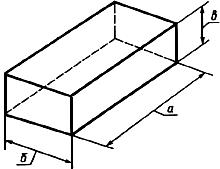 
Рисунок 1 - Прямой кирпич

Таблица 2 - Размеры прямого кирпича
В миллиметрахРисунок 2 - Ребровый клин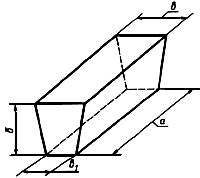 
Рисунок 2 - Ребровый клин 
Таблица 3 - Размеры ребрового клинаВ миллиметрахРисунок 3 - Трапецеидальный кирпич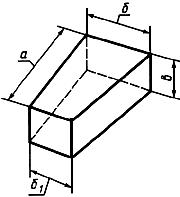 
Рисунок 3 - Трапецеидальный кирпич
Таблица 4 - Размеры трапецеидального кирпича
В миллиметрах4.2 Изделия изготовляют шлифованными и нешлифованными.

Размеры шлифованных изделий марок ШПД-43 и ШПД-41 номеров 1, 2, 9, 10 устанавливают следующие, мм:

ширина  - 149;

ширина  - 124 и 134;

толщина  - 74.

Для кладки верхней части горна выше уровня шлаковой летки доменных печей объемом более 1033 м допускается применять 50% нешлифованных изделий марок ШПД-43 и ШПД-41 номеров 1, 2, 9, 10. Для кладки горна доменных печей объемом 1033 м и менее применяют нешлифованные изделия марки ШПД-41.4.3 Объем и масса изделий приведены в приложении Б.
4.4 Предельные отклонения по размерам изделий не должны превышать указанных в таблице 5.


Таблица 5 - Предельные отклонения по размерам шамотных изделийВ миллиметрах4.5 Для шлифованных изделий всех номеров марок ШПД-43 и ШПД-41 отклонения по длине и толщине, а для номеров 5, 6 еще и по ширине должны быть только в одну сторону (например плюс по толщине и минус по длине или плюс по толщине и плюс по длине).
4.6 Дополнительные формы и размеры изделий, а также предельные отклонения по размерам допускается устанавливать по соглашению сторон.

5 Технические требования5.1 По физико-химическим показателям и внешнему виду изделия должны соответствовать требованиям, указанным в таблице 6.


Таблица 6 - Требования к шамотным изделиям
5.2 Изделия в изломе должны иметь однородное строение без пустот и расслоений, зерна не должны выкрашиваться.
5.3 Требования к внешнему виду изделий допускается устанавливать по соглашению сторон.

6 Правила приемки6.1 Правила приемки - по ГОСТ 8179 со следующими дополнениями: массу партии устанавливают не более 150 т, для приемки изделий применяют план контроля номер 2.
6.2 При проверке соответствия качества изделий требованиям настоящего стандарта проводят приемосдаточные испытания в соответствии с требованиями таблицы 7.


Таблица 7 - Периодичность отбора образцов и проб для проведения испытаний
7 Методы испытаний7.1 Массовую долю  и  определяют по ГОСТ 2642.0, ГОСТ 2642.4 и ГОСТ 2642.5или другими методами анализа, обеспечивающими требуемую точность определения. При возникновении разногласий в оценке качества изделий определения проводят по ГОСТ 2642.4 и ГОСТ 2642.5 (контрольные методы).
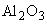 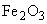 7.2 Огнеупорность определяют по ГОСТ 4069.
7.3 Температуру начала размягчения определяют по ГОСТ 4070.
7.4 Дополнительную линейную усадку определяют по ГОСТ 5402.1 и ГОСТ 5402.2.
7.5 Открытую пористость определяют по ГОСТ 2409 или ГОСТ 25714. Контрольный метод - по ГОСТ 2409.
7.6 Предел прочности при сжатии определяют по ГОСТ 4071.1 или ГОСТ 25714. Контрольный метод - по ГОСТ 4071.1.
7.7 Определение открытой пористости и предела прочности при сжатии по ГОСТ 25714проводят на удвоенном количестве образцов.
7.8 Размеры изделий определяют металлической линейкой по ГОСТ 427 с ценой деления шкалы 1 мм, штангенциркулем по ГОСТ 166 или соответствующими шаблонами, обеспечивающими заданную точность измерения. Размеры изделий (длину, ширину, толщину) определяют посередине каждой грани. За результат измерения принимают среднее значение.
7.9 Кривизну изделий определяют на поверочной плите по ГОСТ 10905 или аттестованной металлической плите, удовлетворяющей требованиям ГОСТ 10905, при помощи щупа-шаблона шириной 10 мм и толщиной, превышающей на 0,1 мм установленную норму кривизны. Щуп не должен входить в зазор между плитой и изделием. При определении кривизны изделие слегка прижимают к плите и вводят щуп в зазор скольжением по плите без применения усилий.
7.10 Глубину отбитости углов и ребер определяют по ГОСТ 15136.
7.11 Диаметр выплавки измеряют металлической линейкой по ГОСТ 427 с ценой деления шкалы 1 мм по впадине, образуемой выплавкой, в месте максимальной ширины.
7.12 Ширину трещины определяют в месте ее максимального размера при помощи измерительной лупы по ГОСТ 25706. Лупу располагают таким образом, чтобы ее шкала была перпендикулярна к трещине. Между шкалой и поверхностью изделия помещают полоску белой бумаги, которую располагают вдоль шкалы вплотную к ее делениям. Длину трещин измеряют металлической линейкой по ГОСТ 427 с ценой деления шкалы 1 мм.
7.13 Строение изделий в изломе определяют визуально.

8 Маркировка, упаковка, транспортирование и хранение8.1 Маркировку, упаковку, транспортирование и хранение изделий проводят по ГОСТ 24717 со следующими дополнениями.
8.1.1 При маркировке шлифованных изделий марок ШПД-43 и ШПД-41 на боковой поверхности пакета и на упаковочном материале дополнительно наносят несмываемой краской знак отклонения размера для номеров:

1, 2, 9, 10 - по длине (Д) и толщине (Т);

5, 6 - по толщине* (Ш) и толщине (Т);

7, 8 - по толщине (Т).
_____________
* Текст соответствует оригиналу. - Примечание "КОДЕКС". 

Например: шлифованное изделие номер 2 с минусовым отклонением по длине и плюсовым отклонением по толщине маркируют "-Д + Т"; изделие номер 5 с минусовым отклонением по ширине и плюсовым отклонением по толщине маркируют "-Ш + Т"; изделие номер 7 с плюсовым отклонением по толщине маркируют "+ Т".
8.1.2 Упаковка изделий проводится в транспортные пакеты по ГОСТ 24597. Каждый пакет изделий марок ШПД-43 и ШПД-41 дополнительно упаковывают в чехлы из картона по ГОСТ 7933или плотную водонепроницаемую бумагу по ГОСТ 8828. Габаритные размеры поддона - по ГОСТ 9078.

По соглашению изготовителя с потребителем допускается упаковка изделий в пакеты на поддонах с обязательной сплошной защитой наружных углов и ребер картоном или плотной бумагой.
8.2 Упаковку, транспортирование и хранение изделий допускается осуществлять по соглашению сторон при условии гарантии сохранения эксплуатационных качеств продукции.

ПРИЛОЖЕНИЕ А (обязательное). Размеры прямоугольного кирпича (ИСО 5019-1-84)ПРИЛОЖЕНИЕ А
(обязательное)Введение

В настоящем стандарте приведены размеры огнеупорных изделий, применяемых при футеровке печей, наиболее употребляемые во многих странах. Данный перечень размеров нельзя считать полным.

Примечание - Размеры кирпича, изготовляемого в Северной Америке, очень близки к тем, которые приведены в таблице.
А.1 Объем и область применения
A.1.1 Эта часть ИСО 5019 устанавливает размеры двух серий прямоугольного огнеупорного кирпича.
А.1.2 Эти две серии кирпича могут применяться вместе с сериями сводового кирпича, размеры которого приведены в ИСО 5019-2.
А.2 Ссылка

ИСО 5019-2-84. Изделия огнеупорные. Размеры. Часть 2. Сводовый кирпич.
А.3 Размеры прямоугольного огнеупорного кирпича
А.3.1 Интервал размеров прямоугольного огнеупорного кирпича приведен в таблице.
А.З.2 Предпочтительно применять серию кирпича 76 мм.
А.4 Допускаемые отклонения
А.4.1 Допускаемые отклонения размеров, приведенных в таблице, должны быть согласованы между поставщиком и потребителем.


Таблица A.1 - Размеры прямоугольного огнеупорного кирпича (прямой, лещадка, плитка)
В миллиметрах

ПРИЛОЖЕНИЕ Б
(справочное)      
Объем и масса изделий

Таблица Б.1



Текст документа сверен по:
официальное издание
Изделия огнеупорные.
Технические условия.
Часть 1: Сб. ГОСТов. -
М.: ИПК Издательство стандартов, 2004Наименование государстваНаименование национального органа по стандартизацииАзербайджанская РеспубликаАзгосстандартРеспублика БеларусьГосстандарт БеларусиРеспублика КазахстанГосстандарт Республики КазахстанРеспублика МолдоваМолдовастандартРоссийская ФедерацияГосстандарт РоссииРеспублика ТаджикистанТаджикгосстандартТуркменистанГлавная государственная инспекция ТуркменистанаРеспублика УзбекистанУзгосстандартУкраинаГосстандарт УкраиныМарка изделияХарактеристикаПрименениеШПД-43Изделия шамотные плотные доменные с массовой долей  не менее 43%Для кладки горна, заплечиков, распара и охлаждаемой части шахты доменных печей объемом 2700 м и болееШПД-41Изделия шамотные плотные доменные с массовой долей  не менее 41%Для кладки горна всех доменных печей, заплечиков, распара и охлаждаемой части шахты доменных печей объемом 1719 м и болееШПД-39Изделия шамотные плотные доменные с массовой долей  не менее 39%Для кладки заплечиков, распара и охлаждаемой части шахты доменных печей объемом менее 1719 м, неохлаждаемой части шахты и колошника всех доменных печейНомер изделия12301507523451507532301157543451157552301501506345150150723015090Номер изделия823015010962Номер изделия923015013575103451501257511230150120751234515011075Размер изделияПредельное отклонение для изделий марокПредельное отклонение для изделий марокПредельное отклонение для изделий марокПредельное отклонение для изделий марокПредельное отклонение для изделий марокПредельное отклонение для изделий марокШПД-43, ШПД-41ШПД-43, ШПД-41ШПД-43, ШПД-41ШПД-43, ШПД-41ШПД-43, ШПД-41ШПД-39Номер изделияНомер изделияНомер изделияНомер изделияНомер изделияНомер изделия1, 2, 9, 101, 2, 9, 105, 67, 81, 2, 3, 4, 9, 10, 11, 121, 2, 3, 4, 9, 10, 11, 12шлифованныенешлифованныешлифованныешлифованныенешлифованныенешлифованныеДлина :горна±1,0-±2,0±1,0--остальных мест кладки при длине изделия:230-±2,0--±2,0±2,0345-±3,0--±3,0±3,0Ширина , ±2,0±2,0±0,5±2,0±2,0±2,0Толщина , :горна±0,5-±0,5±0,5--остальных мест кладки-±1,0--±1,0±1,0Наименование показателяЗначение для изделий маркиЗначение для изделий маркиЗначение для изделий маркиШПД-43ШПД-41ШПД-39Массовая доля, %:, не менее434139, не более1,51,51,5Огнеупорность, °С, не ниже175017501750Температура начала размягчения, °С, не ниже153015001440Дополнительная линейная усадка при температуре 1450 °С, %, не более0,20,20,3Пористость открытая, %, не более121216Предел прочности при сжатии, Н/мм, не менее, для изделий номеров:5, 6, 7, 84040-остальных707050Кривизна, мм, не более, изделий для:горна0,50,5-остальных мест1,01,01,5Отбитость углов и ребер при общей длине отбитостей не более 15 мм на одно ребро, глубиной, мм, не более555Отдельные выплавки диаметром более 3 ммНе допускаютсяНе допускаютсяНе допускаютсяТрещины шириной более 0,5 мм и длиной более 15 ммТо жеТо жеТо жеНаименование показателяПериодичность отбора образцов и пробВнешний вид и размерыОт каждой партииСтроение в изломеТо жеМассовая доля  и От каждой пятой партииОгнеупорностьТо жеТемпература начала размягчения"Дополнительная линейная усадкаОт каждой партииПористость открытаяТо жеПредел прочности при сжатии"Тип кирпичаСерия 64 ммСерия 76 ммПрямоугольный*
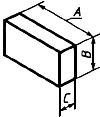 АхВхС**
230х114х64
230х172х64
345х114х64AxBxC
230х114х76
230х172х76
345х114х76Лещадка
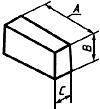 AxBxC
230х114х32






AxBxC
230х114х38Плитка
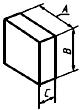 AxBxC
230х230х64AxBxC
230х230х76* В Северной Америке "прямоугольный" известен как "прямой".

** Буквы, обозначающие размеры, относятся только к чертежам данной таблицы.* В Северной Америке "прямоугольный" известен как "прямой".

** Буквы, обозначающие размеры, относятся только к чертежам данной таблицы.* В Северной Америке "прямоугольный" известен как "прямой".

** Буквы, обозначающие размеры, относятся только к чертежам данной таблицы.Номер изделияОбъем изделия, смМасса изделия, кг, марокМасса изделия, кг, марокМасса изделия, кг, марокШПД-43ШПД-41ШПД-39125886,16,05,8238819,19,08,831984--4,542976--6,75517612,212,1-6776218,218,1-731057,37,2-829496,96,8-924585,85,73,51035588,48,38,0112329--5,3123364--7,6Примечание - Средняя кажущаяся плотность для расчета массы изделий марок: ШПД-43 - 2,35 г/см, ШПД-41 - 2,33 г/см, ШПД-39 - 2,26 г/см.Примечание - Средняя кажущаяся плотность для расчета массы изделий марок: ШПД-43 - 2,35 г/см, ШПД-41 - 2,33 г/см, ШПД-39 - 2,26 г/см.Примечание - Средняя кажущаяся плотность для расчета массы изделий марок: ШПД-43 - 2,35 г/см, ШПД-41 - 2,33 г/см, ШПД-39 - 2,26 г/см.Примечание - Средняя кажущаяся плотность для расчета массы изделий марок: ШПД-43 - 2,35 г/см, ШПД-41 - 2,33 г/см, ШПД-39 - 2,26 г/см.Примечание - Средняя кажущаяся плотность для расчета массы изделий марок: ШПД-43 - 2,35 г/см, ШПД-41 - 2,33 г/см, ШПД-39 - 2,26 г/см.